МБОУ "Средняя школа № 65" г. РязаниОткрытый урок по физике в 10  классе по теме «Применение производной в решении физических задач»(в рамках методической недели)Учитель физики Бельцов А.В.Учитель математики  Попова Г.Н.2011 – 2012 учебный годИнтегрированный урок по теме "Применение производной в решении физических задач".Разве ты не заметил, что способный к математике изощрен во всех науках в природе? (Платон)Цели урока:Образовательные:закрепить правила и формулы нахождения производной;применить производную в решении физических задач;установить связи физических величин с понятием производной.Развивающие:повысить эффективность политехнической и практической направленности процесса обучения;продолжить развивать навыки самостоятельной работы.Воспитательные:воспитывать всесторонне развитую личность — коммуникабельную, работоспособную, активную.Ход урокаТеоретическая часть — вступительное слово учителя, выступления учащихся, устная работа.Практическая часть — применение производной функции к решению физических задач.Самостоятельная работа.Домашнее задание.Оборудование:Компьютер, проектор, экран.Листы для работы на уроке и для самостоятельной работы.Устная работа:1.  Найдите производные функций:а)            б)           в)           г) 2.  Вычислите значение производной функции  f(x)  в заданной точке:а)           б) 3.  Найдите ошибку в нахождении производной сложной функции:а)            б) в)  4.  Найти производную функции:а)            б)            в) 5.  На рисунке изображен график производной одной из функций. Определите  какой.а)           б)           в) 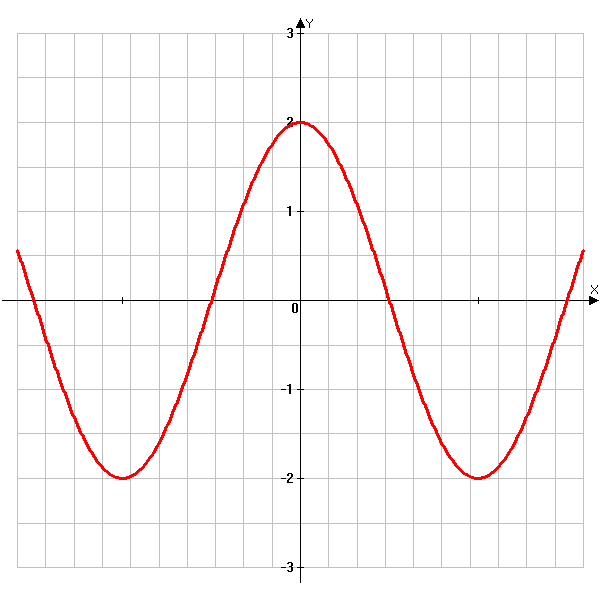 Решение физических задач:Тело движется прямолинейно по закону s(t) = 2t3 –3t. Вычислите скорость движения тела  в момент времени t =2 с. С каким ускорением в этот момент движется тело?Движение точки происходит по закону  s(t) = t2 – 4t + 2. В какой момент времени скорость движения равна 0 м/с?  6 м/с ?Две материальные точки движутся прямолинейно по законам:  s1(t) = 2,5t2 – 6t + 1, 
s2(t) = 0,5t2 + 3t – 3. В какой момент времени они имеют одинаковую скорость?Известно, что тело массой 5 кг движется прямолинейно по закону  s(t) = t2 + 2. Найдите кинетическую энергию тела через 2 с после начала движения.Закон изменения температуры тела в зависимости от времени задаётся уравнением 
T = 0,2t2.  C какой скоростью изменяется температура тела в момент времени t = 5 с?Изменение силы тока в зависимости от времени задано уравнением I = 2t2 – 5t. Найдите скорость изменения силы тока в момент времени 10 с.Величина заряда, проходящего через проводник, изменяется с течением времени по закону  q = 0,05sin300t. По какому закону меняется сила тока в проводнике?Самостоятельная работа1 вариантВычислить значение производной функции  f  в заданной точке:  Решить уравнение  f '(x) = 0, если  Материальная точка движется прямолинейно по закону х(t) = –2 + 4t + 3t2. Найдите скорость в момент времени t = 3с. Координата движущегося тела с течением времени меняется по закону:  x = 2t + 4t2. Найдите скорость и ускорение в момент времени t = 2 с. Какая сила действует на тело в этот момент, если его масса 2 кг?Точка движется прямолинейно по закону x(t) = – + 3t2 – 5. Найдите момент времени t, когда ускорение точки равно 0; скорость движения точки в этот момент. 2 вариантВычислить значение производной функции  f  в заданной точке:  Решить уравнение  f '(x) = 0, если  .Найдите силу F, действующую на материальную точку массой m, движущуюся прямолинейно по закону x(t) = 2t3 – t2 при t = 2. Координата движущегося тела с течением времени меняется по закону: x = 1 + 2t2 + t3 . Найдите скорость и ускорение в момент времени t = 3 с. Какова масса тела, если в этот момент на него действует сила 110 Н?Тело массой 20 кг движется по закону  х(t) =  t + 3t2. Чему равен импульс тела через 5 с после начала движения? Домашняя работа:Математика — № 254 (а,б) стр. 310,     № 219 (а, б, в, г),    № 220 (а, б) стр. 306  	Физика — Р. № 81